________________________________________________________________________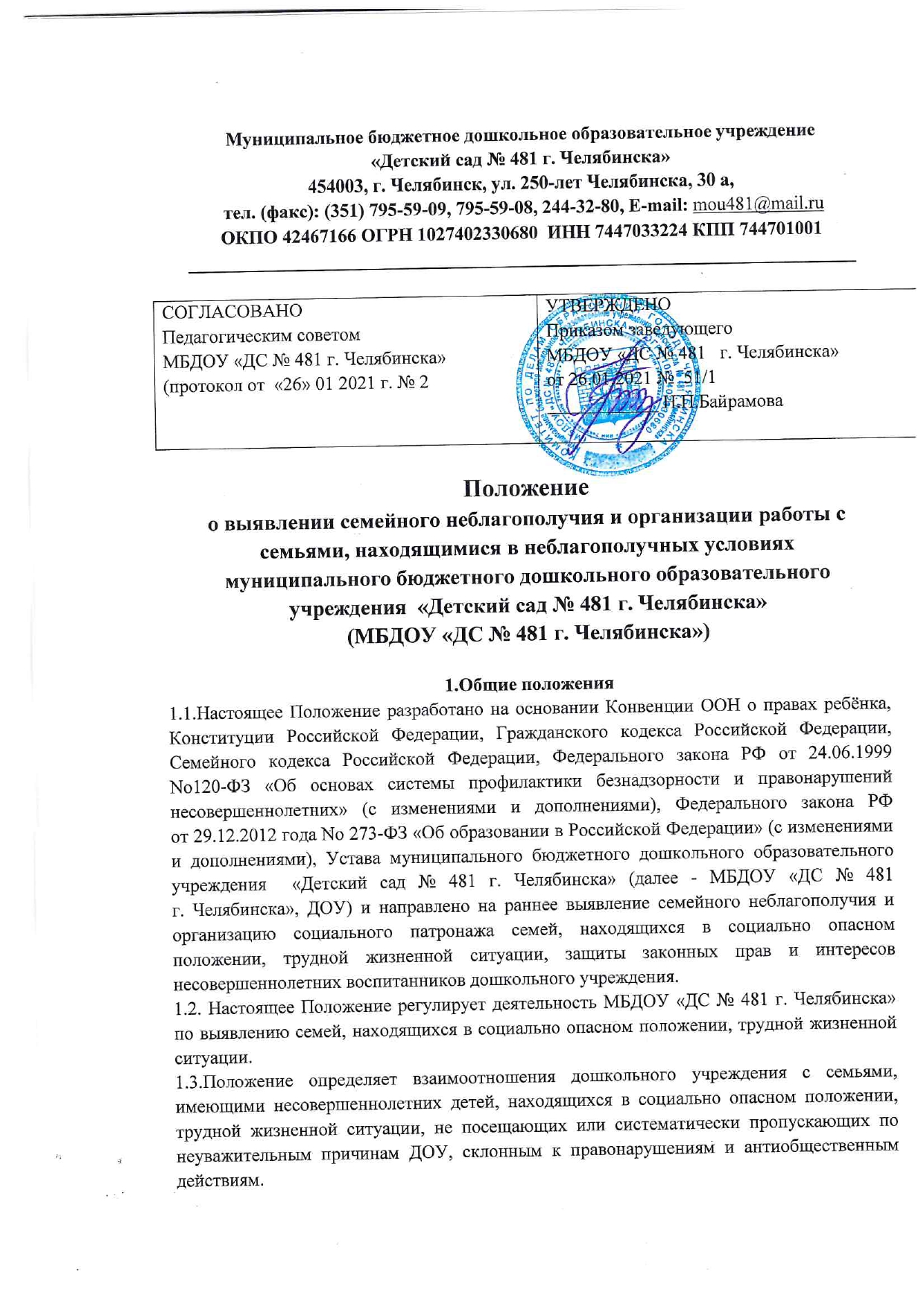 2.Цели и задачи работы по выявлению семейного неблагополучия, организации работы с семьями, находящимися в социально опасном положении, трудной жизненной ситуации2.1.Целью деятельности работы с семьями, находящимися в социально опасном положении, трудной жизненной ситуации в МБДОУ «ДС № 481 г. Челябинска», являются изменения неблагоприятной жизненной ситуации с момента выявления до стабилизации жизненной ситуации и устранения причин, поставивших семью в социально опасное положение.2.2.Основными задачами деятельности ДОУ по выявлению и учёту семейного неблагополучия являются:-выявление и устранение причин и условий, приводящих к нарушению прав и законных интересов несовершеннолетних воспитанников;-предупреждение безнадзорности, беспризорности, правонарушений и иных антиобщественных действий несовершеннолетних воспитанников;-оказание социально - педагогической помощи несовершеннолетним  воспитанникам;-проведение комплексной профилактической работы по социальной реабилитации семей, находящихся в социально опасном положении, трудной жизненной ситуации.3. Порядок выявления  и учета факта семейного неблагополучия3.1.Целью учета является современное выявление семейного неблагополучия, комплекс профессиональных действий по установлению факторов, угрожающих благополучию, здоровью и жизни несовершеннолетних воспитанников и обусловливающих необходимость вмешательства с целью нормализации ситуации, устранения причин и условий неблагополучия.3.2. Источники, сбор и систематизация информации:-заявления родственников воспитанников;-жалобы несовершеннолетних воспитанников;-информация от должностных лиц, педагогических работников ДОУ;-результаты проведения рейдов;-результаты рассмотрения материалов на заседании комиссии по делам несовершеннолетних и защите их прав;- запросы Калининского Управления социальной защиты Администрации г. Челябинска, ГУ МВД России по Челябинской области ОНД Отдела полиции Северо-Западный;3.3.Категории семей и детей, относящихся к категории неблагополучных и требующих особого внимания в ДОУ:-семьи, находящиеся в трудной жизненной ситуации;-семьи, имеющие детей инвалидов (детей с ограниченными возможностями здоровья)  до 7 лет;-отсутствие условий для воспитания детей (отсутствие работы у родителей, иных законных представителей, места проживания, неудовлетворительные жилищные условия);-отсутствие связи с дошкольным образовательным учреждением, невнимание родителей (законных представителей) к развитию ребёнка;-смерть одного из родителей (законных представителей);-уход отца/матери и семьи, развод родителей (законных представителей);-постоянные конфликтные ситуации между родственниками, между детьми и родителями (законными представителями);-возвращение родителей (законных представителей) из мест лишения свободы;- семьи, находящиеся в социально–опасном положении:-неисполнение или ненадлежащее исполнение родителями, иными представителями (опекунами, попечителями несовершеннолетних) своих обязанностей по жизнеобеспечению детей (отсутствие у детей необходимой одежды, регулярного питания, несоблюдение санитарно–гигиенических условий и т.д.);-злоупотребление родителями (законными представителями) спиртными напитками, употребление наркотических (психотропных) веществ, аморальный образ жизни;-вовлечение несовершеннолетних воспитанников в противоправные или антиобщественные действия (попрошайничество, бродяжничество, проституция и т.д.);-наличие признаков жестокого обращения с несовершеннолетними воспитанниками (признаки физического, психического сексуального и иного насилия) со стороны родителей (законных представителей);- дети, оставшиеся без попечения родителей (законных представителей). Данные подтверждаются документами:-копия свидетельства о смерти родителей (законных представителей);-копии решений суда о лишении родительских прав, отобрании ребёнка без лишения родителей родительских прав, признании их безвестно отсутствующими или недееспособными, объявлении их умершими;-актом организации здравоохранения и органа внутренних дел об оставлении несовершеннолетнего в организации здравоохранения, актом органа внутренних дел об обнаружении брошенного ребёнка;-документами из органов внутренних дел о розыске родителей и иными документами, предусмотренными законодательством.3.4. Несовершеннолетние «группы риска» относятся к категориям:-медицинская- имеют хронические заболевания внутренних органов, органов слуха и речи, часто и длительно болеют,  стоят на   учете у  психоневролога,   перенесли  сложную медицинскую операцию;- социальная - живут в асоциальных или малообеспеченных, а также неполных семьях, в семьях беженцев или переселенцев, испытывают пренебрежительное или агрессивное отношение со стороны окружающих, перешли в новую дошкольную образовательную организацию, сменили место жительства, потеряли одного или двух родителей.3.5. На внутренний учет ставятся несовершеннолетние группы риска:- находящиеся в социально-опасном положении в связи с неисполнением или ненадлежащим исполнением родителями, иными представителями (опекунами, попечителями несовершеннолетних) своих обязанностей по жизнеобеспечению детей, а также семьи, в которых ребёнок оказался в социально-опасном положении в следствии беспризорности или безнадзорности4. Организация работы с семьями, находящимися в социально опасном положении, трудной жизненной ситуации в образовательной организации4.1.Руководитель дошкольного образовательного учреждения на основании поступившего сообщения от источников, указанных в п.3.2 настоящего Положения .о нарушениях прав несовершеннолетнего воспитанника, проводит необходимые мероприятия:-беседы с педагогами (соседями, родственниками, родителями);-воспитатель посещает семью на дому (составляются акты в соответствии с целями посещения);-полученная информация рассматривается на Педагогическом совете  и принимается решение о постановки данной семьи на учет.-в случае подтверждения семейного неблагополучия осуществляется передача сведений о семье, несовершеннолетнем воспитаннике в Калининское Управление социальной защиты Администрации г. Челябинска, ГУ МВД России по Челябинской области  ОНД Отдел  полиции Северо-Западный.4.2. Руководитель направляет усилия педагогического коллектива, родительской общественности, социально-педагогической службы ДОУ на создание единой системы по работе с семьями, находящимися в социально опасном положении, трудной жизненной ситуации, а именно:-выявляет и ставит на внутренний учет семьи, не уделяющие должного внимания воспитанию несовершеннолетних. Решение о постановке на внутренний учет семей или детей принимает на основании письменного представления воспитателя, характеристики, акта обследования жилищно–бытовых условий;-обеспечивает успешную социализацию несовершеннолетних «группы риска», их психологический комфорт, эмоциональное благополучие, защиту их прав;-разъясняет существующее законодательство, права и обязанности несовершеннолетних воспитанников  и родителей (законных представителей);-осуществляет профилактическую работу с неблагополучными семьями, не уделяющими должного внимания воспитанию несовершеннолетних воспитанников. При необходимости ставит вопрос перед соответствующими органами о привлечении таких родителей и иных законных представителей (опекунов, попечителей несовершеннолетних) к ответственности, установленной законодательством;-организует и контролирует работу по реализации ФЗ «Об основах системы профилактики безнадзорности и правонарушений несовершеннолетних»;-принимает меры, направленные на получение несовершеннолетними, находящимися в социально–опасном положении, а также не посещающих или систематически пропускающих по неуважительным причинам ДОУ4.3. На несовершеннолетнего воспитанника (семью), состоящего на внутреннем учете заводится личное дело и составляется план индивидуально–профилактической работы. Результаты выполнения плана индивидуально–профилактической работы заслушиваются на заседании Педагогического совета.4.4.Профилактическая работа дошкольного образовательного учреждения с неблагополучными семьями осуществляется по определенному алгоритму действий:-индивидуально–профилактическая работа по предупреждению социально опасных ситуаций в семье с целью стабилизации внутрисемейных отношений на ранних стадиях семейного неблагополучия и снижения количества семей, состоящих на внутреннем учете;-выработка программы (плана) по осуществлению профилактической работы с неблагополучной семьёй, состоящей на внутреннем учете;-анализ работы семьёй с целью прогнозирования ситуации, планирование деятельности субъектов взаимодействия, принятия мер к родителям, не исполняющим обязанности по воспитанию, обучению и содержанию несовершеннолетнего воспитанника.4.5.Семья находится на учете ДОУ то количество времени, которое определяет Педагогический совет. Не реже одного раза в месяц (до выравнивания ситуации и принятия решения по этому поводу Педагогического совета) данная семья посещается на дому с составлением акта обследования, ежеквартально -отчет на Педагогическом совете.4.6.Решение о снятии с внутреннего учета несовершеннолетнего воспитанника или семьи принимается в случае эффективного результата проведённых мероприятий, устойчивой тенденции к улучшению или полного решения проблемы, которая стала причиной постановки на учет, на основании письменного ходатайства воспитателя ДОУ.4.7.Порядок осуществления отдельных полномочий:- воспитатели обеспечивают ежедневный (в рабочее время) при прибытии несовершеннолетних воспитанников их внешний визуальный осмотр;-при выявлении признаков жестокого обращения родителей с ребёнком, о детях, проживающих в условиях, представляющих угрозу их жизни и здоровью, либо препятствующих их нормальному воспитанию, сообщают в Калининское Управление социальной защиты Администрации г. Челябинска, ГУ МВД России по Челябинской области ОНД Отдел полиции Северо-Западный;4.8 Делопроизводство в работе с семьями, находящимися в социально опасном положении, трудной жизненной ситуации в ДОУ предусматривает наличие обязательной документации:-план работы;-социальный паспорт семьи, находящейся в социально опасном положении, трудной жизненной ситуации;-акты обследования условий жизни воспитанника и его семьи;-план индивидуально–профилактической работы с семьёй;- личные дела детей из семей, состоящих на внутреннем учете;- отчет о результатах работы с семьями, находящимися в социально опасном положении, трудной жизненной ситуации за учебный год.5. Направления и формы работы с неблагополучной семьей6. Заключительные положения6.1. Настоящее Положение вступает в силу с момента его утверждения руководителем Учреждения.6.2.Изменения и дополнения к Положению принимаются в составе новой редакции Положения решением Педагогического совета и утверждаются руководителем Учреждения. 6.3. После принятия новой редакции Положения предыдущая редакция утрачивает силу.№Направления работы с неблагополучной семьейФормы работы с неблагополучной семьей1Диагностика семейного неблагополучия- наблюдения педагогов;- тесты;-анализ документов;-анализ продуктов детского творчества;-составление социально паспорта семьи; -анализ состояния здоровья детей; -анализ развития ребенка.2Индивидуальная помощь неблагополучной семье- советы по преодолению сложных жизненных ситуаций; -консультации педагогов0-специалистов; -индивидуальные беседы с педагогом-психологом;- выход в семью3Групповая работа с родителями из неблагополучных семей- группы риска;-консультирование; -семейный досуг.Профилактика семейного неблагополучия-родительский всеобуч;-ознакомление с педагогической литературой;-обобщение, обогащение и осмысление успешного воспитательного опыта родителей;-семинары для родителей.